Об инициировании проведения референдумаВ соответствии со ст. 15 Федерального закона от 12 июня 2002 года № 67-ФЗ «Об основных гарантиях избирательных прав и права на участие в референдуме граждан Российской Федерации», ст.ст. 22, 56 Федерального закона от 6 октября 2003 года № 131-ФЗ «Об общих принципах организации местного самоуправления в Российской Федерации», ст. 15 Закона Республики Татарстан от 9 августа 2003 года № 33-ЗРТ «О референдуме Республики Татарстан», ст. 18 Закона Республики Татарстан от 24 марта 2004 года № 23-ЗРТ «О местном референдуме», ст. 11 Устава муниципального образования Родниковское сельское поселение Алексеевского муниципального района Республики ТатарстанСовет Родниковского сельского поселения решил:1. Инициировать проведение местного референдума по вопросу:«Согласны ли вы на введение самообложения в 2019 году в сумме  500                           рублей с каждого совершеннолетнего жителя, зарегистрированного по месту жительства на территории Родниковского сельского поселения, за исключением инвалидов 1 группы, студентов очного обучения, граждан призванных на срочную службу в ряды Российской Армии и направление полученных средств на решение вопросов местного значения по выполнению следующих работ:- ремонт и содержание внутрипоселенческих дорог;- содержание сетей водоснабжения;-содержание уличного освещения (оплата услуг, покупка фонарей).          «ДА                                                 НЕТ». 2. Разместить настоящее решение на официальном сайте Алексеевского муниципального района в информационно-телекоммуникационной сети Интернет, на информационных стендах сельского поселения. 3. Контроль за исполнением настоящего решения оставляю за собой.Глава Родниковского сельского поселенияАлексеевского муниципального района,Председатель Совета     	                                                   Е.А. ЯковлеваСОВЕТ РОДНИКОВСКОГОСЕЛЬСКОГО ПОСЕЛЕНИЯАЛЕКСЕЕВСКОГО МУНИЦИПАЛЬНОГО РАЙОНА РЕСПУБЛИКИ ТАТАРСТАН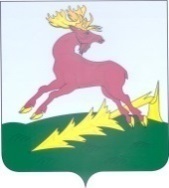 ТАТАРСТАН Р ЕСПУБЛИКАСЫАЛЕКСЕЕВСКМУНИЦИПАЛЬ РАЙОНЫНЫҢРОДНИКИ АВЫЛҖИРЛЕГЕ СОВЕТЫРЕШЕНИЕ18.09.2018  с. Родники КАРАР№ 81 